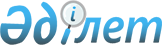 Көшеге атау беру туралыТүркістан облысы Келес ауданы Ошақты ауылдық округі әкімінің 2023 жылғы 10 ақпандағы № 14 шешiмi. Түркістан облысының Әдiлет департаментiнде 2023 жылғы 10 ақпанда № 6239-13 болып тiркелдi
      "Қазақстан Республикасындағы әкімшілік-аумақтық құрылысы туралы" Қазақстан Республикасы Заңының 14-бабының 4)-тармақшасына сәйкес, тиісті аумақ халқының пікірін ескере отырып және облыстық ономастика комиссиясының 2022 жылғы 18 қазандағы қорытындысы негізінде, ШЕШТІМ:
      1. Келес ауданы Ошақты ауылдық округі Ынталы ауылындағы № 1 атауы жоқ көшеге "Тұран" атауы берілсін.
      2. Осы шешімнің орындалуын бақылауды өзіме қалдырамын.
      3. Осы шешім оның алғашқы ресми жарияланған күнінен кейін күнтізбелік он күн өткен соң қолданысқа енгізіледі.
					© 2012. Қазақстан Республикасы Әділет министрлігінің «Қазақстан Республикасының Заңнама және құқықтық ақпарат институты» ШЖҚ РМК
				
      Ошақты ауылдық округінің әкімі

Н. Нархозиев
